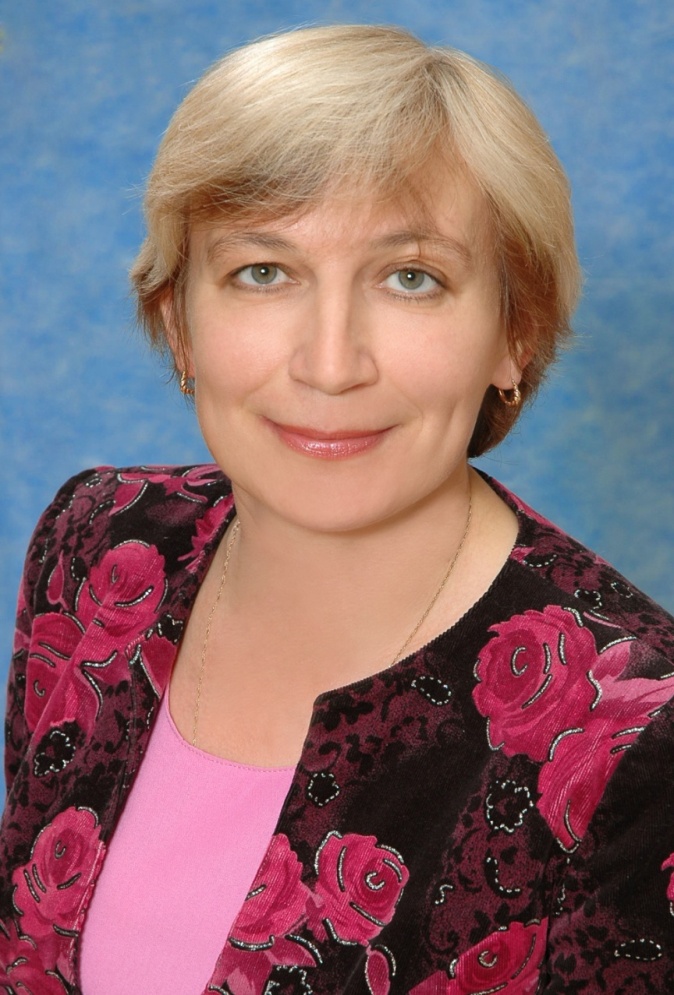 Микова Татьяна ЛеонидовнаДолжность: старший преподаватель.Окончила Бирский государственный педагогический институт в 1987 году.Работает в БФ БашГУ  – с 1989 г.Преподаваемые дисциплины: химическая технология, химия, аналитическая химия.Повышение квалификации: ФГБОУВПО «Чувашский государственный педагогический университет им. И.Я.Яковлева» по программе «Электронные образовательные ресурсы», г.Чебоксары (2012 г.).